PALVELUTALO HOPEARINNEVIRIKETOIMINTA VIIKOLLA 2MA : Mirkun viriketunti klo 13.30 ruokasaliTI: Mirkun musiikki klo 10.30 ruokasaliKE: Marjon jumppa klo 10.00 ruokasaliPE: Mirkun musiikki klo 10.30 ruokasali	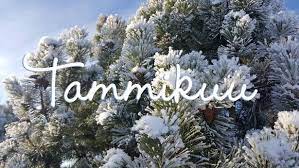 